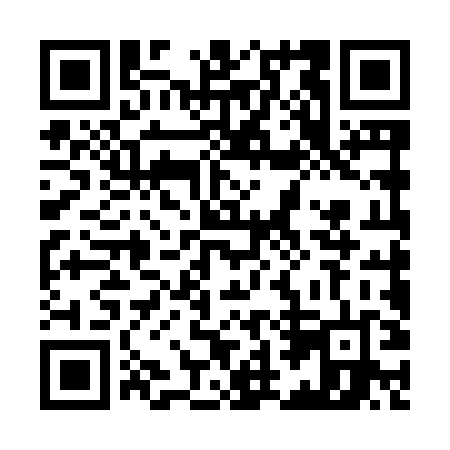 Ramadan times for Skuly, PolandMon 11 Mar 2024 - Wed 10 Apr 2024High Latitude Method: Angle Based RulePrayer Calculation Method: Muslim World LeagueAsar Calculation Method: HanafiPrayer times provided by https://www.salahtimes.comDateDayFajrSuhurSunriseDhuhrAsrIftarMaghribIsha11Mon4:074:076:0011:473:395:365:367:2212Tue4:054:055:5811:473:415:375:377:2413Wed4:024:025:5511:473:425:395:397:2614Thu4:004:005:5311:463:445:415:417:2715Fri3:573:575:5111:463:455:435:437:2916Sat3:553:555:4811:463:475:445:447:3117Sun3:523:525:4611:463:485:465:467:3318Mon3:503:505:4411:453:495:485:487:3519Tue3:473:475:4211:453:515:495:497:3720Wed3:443:445:3911:453:525:515:517:3921Thu3:423:425:3711:443:545:535:537:4122Fri3:393:395:3511:443:555:555:557:4323Sat3:363:365:3211:443:565:565:567:4524Sun3:343:345:3011:443:585:585:587:4725Mon3:313:315:2811:433:596:006:007:5026Tue3:283:285:2511:434:006:026:027:5227Wed3:253:255:2311:434:026:036:037:5428Thu3:233:235:2111:424:036:056:057:5629Fri3:203:205:1811:424:046:076:077:5830Sat3:173:175:1611:424:056:086:088:0031Sun4:144:146:1412:415:077:107:109:021Mon4:114:116:1112:415:087:127:129:052Tue4:084:086:0912:415:097:137:139:073Wed4:054:056:0712:415:107:157:159:094Thu4:024:026:0512:405:127:177:179:115Fri4:004:006:0212:405:137:197:199:146Sat3:573:576:0012:405:147:207:209:167Sun3:543:545:5812:395:157:227:229:188Mon3:513:515:5512:395:177:247:249:219Tue3:473:475:5312:395:187:257:259:2310Wed3:443:445:5112:395:197:277:279:26